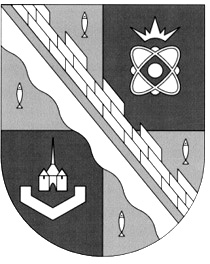                            администрация МУНИЦИПАЛЬНОГО ОБРАЗОВАНИЯ                                             СОСНОВОБОРСКИЙ ГОРОДСКОЙ ОКРУГ  ЛЕНИНГРАДСКОЙ ОБЛАСТИ                             постановление                                                     от 02/08/2022 № 1752О внесении изменений в постановление администрации Сосновоборского городского округа от 24.12.2020 № 2604 «Об утверждении административного регламента по предоставлению муниципальной услуги «Дача письменных разъяснений налогоплательщикам и налоговым агентам по вопросам применения муниципальных нормативных правовых актов муниципального образования Сосновоборский городской округ Ленинградской области о местных налогах и сборах»С целью приведения постановления администрации Сосновоборского городского округа от 24.12.2020 № 2604 «Об утверждении административного регламента по предоставлению муниципальной услуги «Дача письменных разъяснений налогоплательщикам и налоговым агентам по вопросам применения муниципальных нормативных правовых актов муниципального образования Сосновоборский городской округ Ленинградской области о местных налогах и сборах» в соответствии с положениями  пункта 6 статьи 4 федерального закона от 27.07.2010 № 210-ФЗ «Об организации предоставления государственных и муниципальных услуг», администрация Сосновоборского городского округа п о с т а н о в л я е т:1. Внести изменения в административный регламент предоставления муниципальной услуги «Дача письменных разъяснений налогоплательщикам и налоговым агентам по вопросам применения муниципальных нормативных правовых актов муниципального образования Сосновоборский городской округ Ленинградской области о местных налогах и сборах», утвержденный постановлением администрации Сосновоборского городского округа от 24.12.2020 № 2604. пункт 2.2. дополнить абзацами третьим и четвертым следующего содержания: «Муниципальная услуга может быть предоставлена в электронном виде через функционал электронной приёмной на сайте Сосновоборского городского округа http://www.sbor.ru/power/euslugi.Электронный адрес официального сайта администрации муниципального образования Сосновоборский городской округ в сети Интернет: https://sbor.ru.» пункт 2.14.1 дополнить четвертым абзацем следующего содержания: «4)обеспечение для заявителя возможности подать заявление о предоставлении муниципальной услуги в форме электронного документа через функционал электронной приёмной на сайте Сосновоборского городского округа http://www.sbor.ru/power/euslugi».Раздел 2 дополнить п. 2.17 следующего содержания: «2.17. Особенности предоставления муниципальной услуги в электронном виде. 2.17.1. Муниципальная услуга может быть предоставлена в электронном виде через функционал электронной приёмной на сайте Сосновоборского городского округа http://www.sbor.ru/power/euslugi (далее - ФЭП).2.17.2. Для получения муниципальной услуги через ФЭП на сайте Сосновоборского городского округа http://www.sbor.ru/power/euslugi заявителю необходимо:пройти по ссылке https://sbor.ru/power/euslugi/request;заполнить все поля с личными данными на заявителя;заполнить в электронном виде обращение в свободной форме на оказание услуги; приложить к заявлению отсканированные образы документов, необходимых для получения услуги (при необходимости).2.17.3. В результате направления пакета электронных документов в электронном виде через ФЭП производится регистрация поступившего обращения и пакета электронных документов (при наличии). 2.17.4. При предоставлении муниципальной услуги в электронном виде через ФЭП, специалисты администрации Сосновоборского городского округа выполняют следующие действия:2.17.4.1. Специалист общего отдела администрации Сосновоборского городского округа:распечатывает поступившее обращение и пакет электронных документов (при наличии);в течение 1 рабочего дня с момента поступления в электронном виде через ФЭП производит регистрацию поступившего обращения и пакета электронных документов (при наличии) с использованием системы автоматизации делопроизводства и документооборота; обращение и пакет документов (при наличии), поступивший в электронном виде через ФЭП, передает ответственному специалисту комитета финансов.2.17.4.2. Специалист комитета финансов:- обеспечивает рассмотрение обращения и подготовку ответа в сроки, установленные Административным регламентом.».2. Общему отделу администрации (Смолкина М.С.) обнародовать настоящее постановление на электронном сайте городской газеты  «Маяк».3. Отделу по связям с общественностью (пресс-центр) комитета по общественной безопасности и информации (Бастина Е.А.) разместить настоящее постановление на официальном сайте Сосновоборского городского округа. 4. Настоящее постановление вступает в силу со дня официального обнародования.5. Контроль за исполнением настоящего постановления оставляю за собой.Глава Сосновоборского городского округа   	                                                    М.В. Воронков